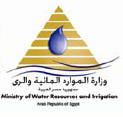 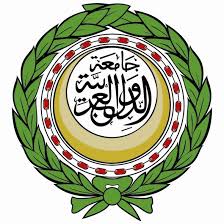 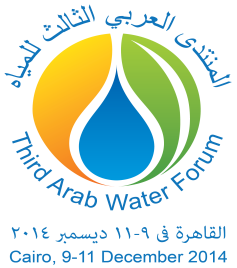 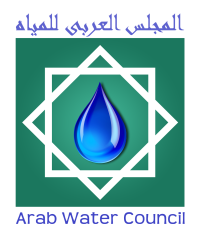 Part (1):  Applicant’s Information    الجزء الأول: بيانات المشارك                                       Please complete in both Arabic and English languages                                    يرجى كتابة البيانات باللغتين العربية والإنجليزيةPart (2):  Short Film  Information                            الجزء الثانى: بيانات العمل الفنىيرجى ملء استمارة التسجيل وإرسالها بحسب معلومات الاتصال الموضحة بالأسفل               Please fill in the Subscription Form and send it to the given contact information belowThird Arab Water Forum
“Together Towards A Secure Arab Water Future”9 – 11 December, 2014SUBSCRIPTION FORMBest Short Film Contest 2014المنتدى العربي الثالث للمياه 
"معاً من أجل مستقبل مائي عربي آمن"9 – 11 ديسمبر 2014استمارة التسجيلمسـابقة أفضل فيلم قصيرلعام 2014Full Nameالإسم بالكاملFamily Nameاسم العائلةDate of Birthتاريخ الميلادAgeالسنNationalityالجنسيةOccupationالمهنةEmployerجهة العملAddressالعنوانCityالمدينةCountryالدولةPhoneالهاتفCellphoneالجوالFaxالفاكسEmailالبريد الإلكترونى1st Short Film InformationTitle of Short Film 1بيانات العمل الأول:اسم الفيلم 1Size of Short Film 1زمن الفيلم 1Description of short Film1(about 50 words)نبذة عن الفيلم 1(فى حدود 50 كلمة)2nd Short Film InformationTitle of Short Film 2بيانات العمل الثانى:اسم الفيلم 2Size of Short Film 2زمن الفيلم 2Description of Short Film 2(about 50 words)نبذة عن الفيلم 2(فى حدود 50 كلمة)Contact InformationThe 3rd Arab Water Forum Organizing CommitteeContests CommitteeThe Arab Water CouncilAddress: 9 Al-Mokhayam Al-Da’em St.,Al-Hay Al-Sades, Nasr City, Cairo, EgyptTel.:  +20 2 24023253 / 24023276Fax:  +20 2 22600218 / 22600683Email:  contests@arabwaterforum.infoWebsite:  www.arabwatercouncil.orgمعلومات الاتصالاللجنة المنظمة للمنتدى العربى الثالث للمياهلجنة المسابقاتالمجلس العربى للمياهالعنوان:  9 شارع المخيم الدائم – الحى السادس – مدينة نصرالقاهرة – جمهورية نصر العربيةالهاتف:  24023267 – 20224023253+الفاكس: 22600683 – 20222600218+  contests@arabwaterforum.info البريد الإلكترونى :    www.arabwatercouncil.org  الموقع الإلكترونى :